全民健康保險被保險人育嬰留職停薪在原投保單位繼續投保及異動申報表（本表專供第一類投保單位填用）壹、被保險人基本資料貳、留職停薪期間及繼續投保生效日參、留職停薪期間異動肆、投保單位資料全民健康保險被保險人育嬰留職停薪 在原投保單位繼續投保及異動申報表表號：承表w表號：承表w表號：承表w表號：承表w表號：承表w表號：承表w表號：承表w表號：承表w表號：承表w表號：承表w表號：承表w收  件  章分區業務組                      業務組分區業務組                      業務組分區業務組                      業務組分區業務組                      業務組分區業務組                      業務組分區業務組                      業務組分區業務組                      業務組分區業務組                      業務組分區業務組                      業務組分區業務組                      業務組分區業務組                      業務組分區業務組                      業務組投保單位代號110009884民國年月日申報民國年月份第      號表月份第      號表月份第      號表月份第      號表月份第      號表國民身分證統一編號（居留證號碼）國民身分證統一編號（居留證號碼）國民身分證統一編號（居留證號碼）國民身分證統一編號（居留證號碼）國民身分證統一編號（居留證號碼）國民身分證統一編號（居留證號碼）國民身分證統一編號（居留證號碼）國民身分證統一編號（居留證號碼）國民身分證統一編號（居留證號碼）國民身分證統一編號（居留證號碼）姓    名出生日期出生日期出生日期出生日期出生日期出生日期出生日期出生日期年年年月月月日日戶籍地址戶籍地址戶籍地址戶籍地址戶籍地址郵遞區號郵遞區號郵遞區號郵遞區號郵遞區號縣      鄉鎮      村里      路市      市區      鄰        街縣      鄉鎮      村里      路市      市區      鄰        街縣      鄉鎮      村里      路市      市區      鄰        街縣      鄉鎮      村里      路市      市區      鄰        街縣      鄉鎮      村里      路市      市區      鄰        街縣      鄉鎮      村里      路市      市區      鄰        街縣      鄉鎮      村里      路市      市區      鄰        街縣      鄉鎮      村里      路市      市區      鄰        街縣      鄉鎮      村里      路市      市區      鄰        街縣      鄉鎮      村里      路市      市區      鄰        街縣      鄉鎮      村里      路市      市區      鄰        街段   巷   弄    號   樓  室戶籍地址戶籍地址戶籍地址戶籍地址戶籍地址縣      鄉鎮      村里      路市      市區      鄰        街縣      鄉鎮      村里      路市      市區      鄰        街縣      鄉鎮      村里      路市      市區      鄰        街縣      鄉鎮      村里      路市      市區      鄰        街縣      鄉鎮      村里      路市      市區      鄰        街縣      鄉鎮      村里      路市      市區      鄰        街縣      鄉鎮      村里      路市      市區      鄰        街縣      鄉鎮      村里      路市      市區      鄰        街縣      鄉鎮      村里      路市      市區      鄰        街縣      鄉鎮      村里      路市      市區      鄰        街縣      鄉鎮      村里      路市      市區      鄰        街段   巷   弄    號   樓  室通訊地址通訊地址通訊地址通訊地址通訊地址郵遞區號郵遞區號郵遞區號郵遞區號郵遞區號□ 同 戶籍地址□ 同 戶籍地址□ 同 戶籍地址□ 同 戶籍地址□ 同 戶籍地址□ 同 戶籍地址□ 同 戶籍地址□ 同 戶籍地址□ 同 戶籍地址□ 同 戶籍地址□ 同 戶籍地址□ 同 戶籍地址通訊地址通訊地址通訊地址通訊地址通訊地址郵遞區號郵遞區號郵遞區號郵遞區號郵遞區號縣      鄉鎮      村里      路市      市區      鄰        街縣      鄉鎮      村里      路市      市區      鄰        街縣      鄉鎮      村里      路市      市區      鄰        街縣      鄉鎮      村里      路市      市區      鄰        街縣      鄉鎮      村里      路市      市區      鄰        街縣      鄉鎮      村里      路市      市區      鄰        街縣      鄉鎮      村里      路市      市區      鄰        街縣      鄉鎮      村里      路市      市區      鄰        街縣      鄉鎮      村里      路市      市區      鄰        街縣      鄉鎮      村里      路市      市區      鄰        街縣      鄉鎮      村里      路市      市區      鄰        街段   巷   弄    號   樓  室通訊地址通訊地址通訊地址通訊地址通訊地址縣      鄉鎮      村里      路市      市區      鄰        街縣      鄉鎮      村里      路市      市區      鄰        街縣      鄉鎮      村里      路市      市區      鄰        街縣      鄉鎮      村里      路市      市區      鄰        街縣      鄉鎮      村里      路市      市區      鄰        街縣      鄉鎮      村里      路市      市區      鄰        街縣      鄉鎮      村里      路市      市區      鄰        街縣      鄉鎮      村里      路市      市區      鄰        街縣      鄉鎮      村里      路市      市區      鄰        街縣      鄉鎮      村里      路市      市區      鄰        街縣      鄉鎮      村里      路市      市區      鄰        街段   巷   弄    號   樓  室行 動 電 話（必填）行 動 電 話（必填）行 動 電 話（必填）行 動 電 話（必填）行 動 電 話（必填）行 動 電 話（必填）行 動 電 話（必填）行 動 電 話（必填）行 動 電 話（必填）行 動 電 話（必填）       -                   -                   -                   -                   -                   -            市 話市 話市 話市 話(    )                分機        (    )                分機        被保險人簽章：                            （蓋章）被保險人簽章：                            （蓋章）被保險人簽章：                            （蓋章）被保險人簽章：                            （蓋章）被保險人簽章：                            （蓋章）被保險人簽章：                            （蓋章）被保險人簽章：                            （蓋章）被保險人簽章：                            （蓋章）被保險人簽章：                            （蓋章）被保險人簽章：                            （蓋章）被保險人簽章：                            （蓋章）被保險人簽章：                            （蓋章）被保險人簽章：                            （蓋章）被保險人簽章：                            （蓋章）被保險人簽章：                            （蓋章）被保險人簽章：                            （蓋章）被保險人簽章：                            （蓋章）被保險人簽章：                            （蓋章）被保險人簽章：                            （蓋章）被保險人簽章：                            （蓋章）被保險人簽章：                            （蓋章）被保險人簽章：                            （蓋章）投保單位填寫投保單位填寫投保單位填寫投保單位填寫投保單位填寫投保單位填寫投保單位填寫投保單位填寫投保單位填寫投保單位填寫投保單位填寫投保單位填寫投保單位填寫投保單位填寫健保署填寫健保署填寫健保署填寫健保署填寫健保署填寫健保署填寫健保署填寫健保署填寫健保署填寫健保署填寫健保署填寫健保署填寫健保署填寫健保署填寫育嬰留職停薪期間育嬰留職停薪期間育嬰留職停薪期間育嬰留職停薪期間育嬰留職停薪期間育嬰留職停薪期間育嬰留職停薪期間育嬰留職停薪期間育嬰留職停薪期間育嬰留職停薪期間育嬰留職停薪期間育嬰留職停薪期間育嬰留職停薪期間育嬰留職停薪期間核定生效日期核定生效日期核定生效日期核定生效日期核定生效日期核定生效日期核定生效日期核定生效日期核定生效日期核定生效日期核定生效日期核定生效日期核定生效日期核定生效日期起起起起起起起迄迄迄迄迄迄迄起起起起起起起迄迄迄迄迄迄迄年年年月月日日年年年月月日日年年年月月日日年年年月月日日投保單位填寫投保單位填寫投保單位填寫投保單位填寫投保單位填寫投保單位填寫投保單位填寫投保單位填寫投保單位填寫投保單位填寫投保單位填寫投保單位填寫投保單位填寫投保單位填寫健保署填寫健保署填寫健保署填寫健保署填寫健保署填寫健保署填寫健保署填寫健保署填寫健保署填寫健保署填寫健保署填寫健保署填寫健保署填寫健保署填寫項目別（打v）項目別（打v）項目別（打v）□提前復職（僅填迄日）  □展延期間□提前復職（僅填迄日）  □展延期間□提前復職（僅填迄日）  □展延期間□提前復職（僅填迄日）  □展延期間□提前復職（僅填迄日）  □展延期間□提前復職（僅填迄日）  □展延期間□提前復職（僅填迄日）  □展延期間□提前復職（僅填迄日）  □展延期間□提前復職（僅填迄日）  □展延期間□提前復職（僅填迄日）  □展延期間□提前復職（僅填迄日）  □展延期間核定生效日期核定生效日期核定生效日期核定生效日期核定生效日期核定生效日期核定生效日期核定生效日期核定生效日期核定生效日期核定生效日期核定生效日期核定生效日期核定生效日期起起起起起起起迄迄迄迄迄迄迄起起起起起起起迄迄迄迄迄迄迄年年年月月日日年年年月月日日年年年月月日日年年年月月日日投保單位名稱：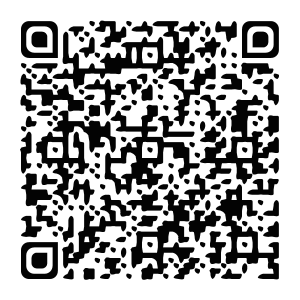 通  訊  地  址：電        話：負責人：                  （印章）經辦人：                 （印章）健保署填用受理資料鍵錄資料校對投保單位名稱：通  訊  地  址：電        話：負責人：                  （印章）經辦人：                 （印章）健保署填用歸  檔批頁號填表說明：一、本表供育嬰留職停薪被保險人選擇在原投保單位繼續投保或前述繼續投保之期間有變動時填用，由投保單位填寫一式二份，一份送健保署，一份留存備查。二、投保單位填寫本表時，第壹項被保險人基本資料欄位及第肆項投保單位資料欄位請務必填寫；第貳項留職停薪期間及繼續投保生效日欄位則供育嬰留職停薪被保險人選擇在原投保單位繼續投保時填寫；第參項留職停薪期間異動欄位則供原申報繼續投保之期間有變動時填寫。三、請檢附被保險人嬰幼兒之戶籍資料影本或其他證明文件。四、被保險人選擇於原投保單位繼續投保，保險費按原投保金額等級計算。其應自行負擔之保險費得遞延三年繳納，保險費繳款單由本署直接寄發被保險人繳納。五、被保險人育嬰留職停薪期間如有變動（如提前復職、展期或喪失留職停薪資格）者，投保單位須再另填具本表(承表W)，辦理異動申報手續。六、被保險人如有育嬰留職停薪資格異動（如離職退保）、申請停復保、基本資料變更或喪失參加健保資格等情形者，投保單位須依全民健保規定，另行辦理退保、停復保及變更事項等申報手續。七、被保險人眷屬如有新增依附投保、停保、復保、基本資料變更、退保及其他異動事項，投保單位須依全民健保規定，另行辦理投保、停復保、基本資料變更事項、退保等申報手續。八、本表請以掛號郵寄（請將掛號執據貼於存底聯保存）或派人專送。健保承保專用表格郵寄單位及地址       -單位地址：臺中市豐原區圓環南路50號單位名稱：臺中市立豐原商業高級中等學校電    話：04-25283556投保單位代號：110009884            -   衛生福利部中央健康保險署      業務組啟 